Académie de la RéunionCollège Adrien Cadet Brevet blanc n°1, partie n°1DIPLÔME NATIONAL DU BREVETFRANÇAIS Grammaire et compétences linguistiquesCompréhension et compétences d’interprétation -SERIE PROFESSIONNELLEAnnée scolaire 2020-2021Durée de l’épreuve : 1 h10 									  50 points Dès que le sujet vous est remis, assurez-vous qu’il soit complet.Ce sujet comporte 5 pages numérotées.L’utilisation du dictionnaire est interdite.Texte littéraire 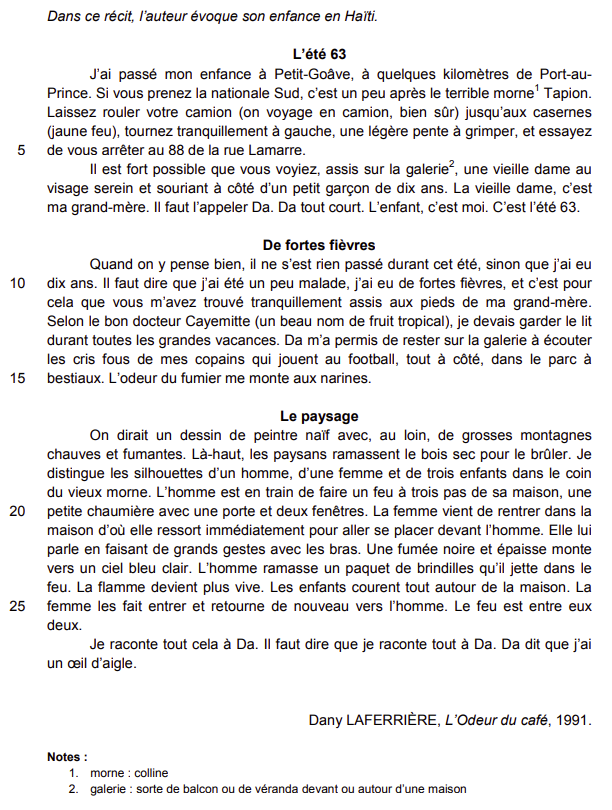 Document iconographique 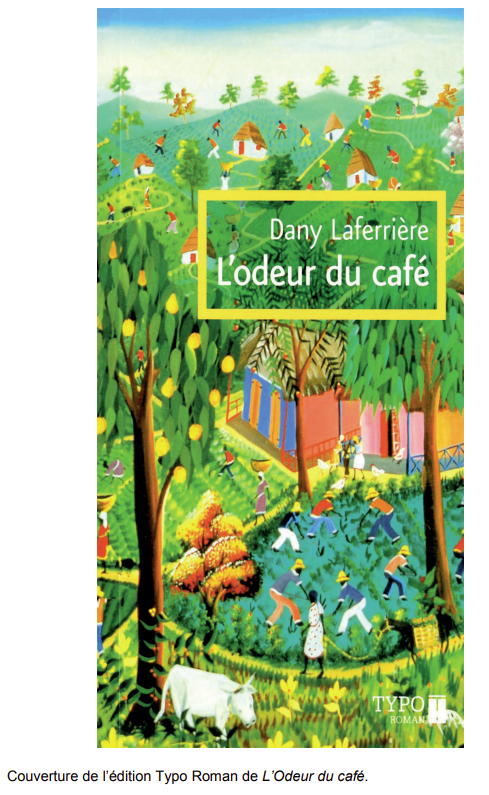 Travail sur le texte littéraire et sur l’image (50 points – 1 h 10)Les réponses doivent être entièrement rédigées. 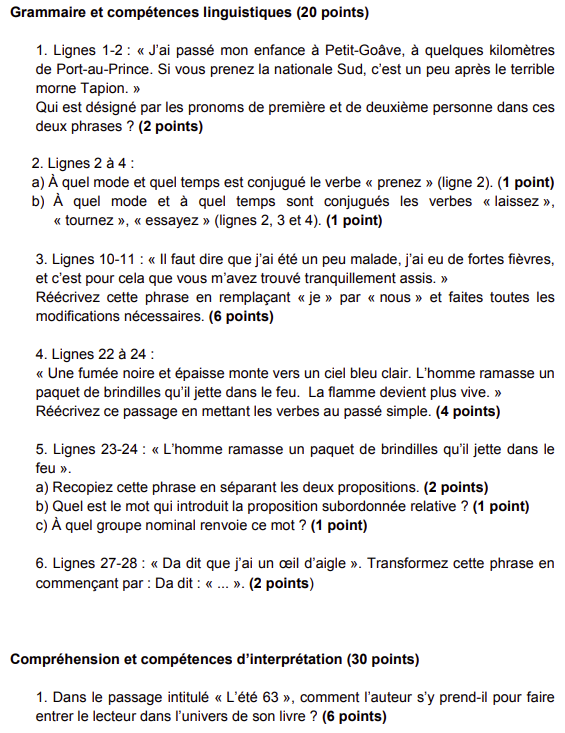 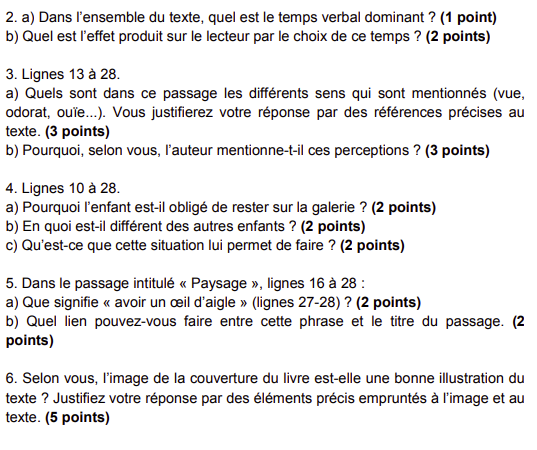 